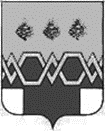 Д У М АМ А К С А Т И Х И Н С К О Г ОМ У Н И Ц И П А Л Ь Н О Г О  О К Р У Г АТ В Е Р С К О Й  О Б Л А С Т ИР Е Ш Е Н И ЕОт 05.03.2024                                                                                                                      № 160О внесении изменений в Положение о муниципальном земельном контроле на территории Максатихинского                                                                           муниципального округа Тверской области, утвержденное решением Думы Максатихинского муниципального округа  Тверской области от 16.02.2023 № 97 «Об утверждении Положения о муниципальном земельном контроле на территории Максатихинского муниципального округа Тверской области»В соответствии с Земельным кодексом Российской Федерации, Федеральным законом от 06.10.2003 № 131-ФЗ «Об общих принципах организации местного самоуправления в Российской Федерации», Федеральным законом от 31.07.2020 № 248-ФЗ «О государственном контроле (надзоре) и муниципальном контроле в Российской Федерации»ДУМА МАКСАТИХИНСКОГОМУНИЦИПАЛЬНОГО ОКРУГА РЕШИЛА:1. Внести изменения в Положение о муниципальном земельном контроле на территории Максатихинского муниципального округа Тверской области, утвержденное решением Думы Максатихинского муниципального округа Тверской области от 16.02.2023 №97 «Об утверждении Положения о муниципальном земельном контроле на территории Максатихинского муниципального округа Тверской области»: 1.1. Дополнить Приложение № 3 к Положению о муниципальном земельном контроле «Перечень индикаторов риска нарушения обязательных требований, проверяемых в рамках осуществления муниципального земельного контроля»  пунктом  5 следующего содержания: «5. Зарастание земель сельскохозяйственного назначения сорной  растительностью, борщевиком Сосновского и (или) древесно-кустарниковой  растительностью, не относящейся к многолетним плодово – ягодным насаждениям, за исключением мелиоративных защитных лесных насаждений  земельного участка,  свидетельствующее о его неиспользовании для ведения сельскохозяйственного производства или осуществления иной, связанной с сельскохозяйственным производством деятельности».    2. Настоящее решение вступает в силу со дня его официального опубликования в газете «Вести Максатихи» и подлежит размещению на официальном сайте администрации Максатихинского муниципального округа Тверской области в информационно-телекоммуникационной  сети Интернет.Председатель ДумыМаксатихинского муниципального округа                                  		Н.А. КошкаровГлава Максатихинскогомуниципального округа                                                                                	М.В. Хованов